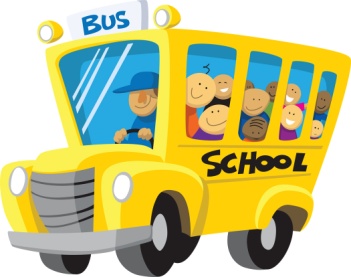 Blackville School Grade 3 School Supply List 2013-2014PLEASE NOTE: Sharpen colored pencils and 12 regular pencils before you come to school on the first day. Please put your name on all books but do not put subjects on books. Thank you!        SUPPLIES NEEDED:                              Large Ring Scribbler10 Duotangs10 Hilroy ScribblersHard covered Journal 250 sheets of looseleaf                                                                                        White glue/glue sticksWhite erasersHB pencils (sharpen 12)Colored Pencils (sharpen)Markers (if you wish)Pencil case/box                                          1 Metric rulerHighlightersScissors                                                1 pkg of Large Zip Loc bags2 boxes KleenexScrapbook (medium sized)Inside shoes for Gym                                                                                         